2022-2023 Güz 1. Periyot
Modül 2Öğrenci Modül Değerlendirme  Anketi Analiz Sonuçları2022-2023 Akademik yılı Güz dönemin 1. Periyot Öğrenci Modül Değerlendirme Anketi’ne 142 Modül 2 öğrencisi katılmıştır. Öğrencilere dil becerileri, sınıf içi işleyiş, materyaller ve destek programları ile ilgili sorular yöneltilmiş ve kendilerine en uygun ifadeyi işaretlemeleri istenmiştir.  Ayrıca, ankette programın güçlü ve zayıf yönlerini saptamak için iki açık uçlu soru bulunmaktadır. Anketten elde edilen veriler, Hazırlık Programının geliştirilmesi ve iyileştirilmesi için kullanılacaktır.Bölüm (Dil Becerileri)Tablo 1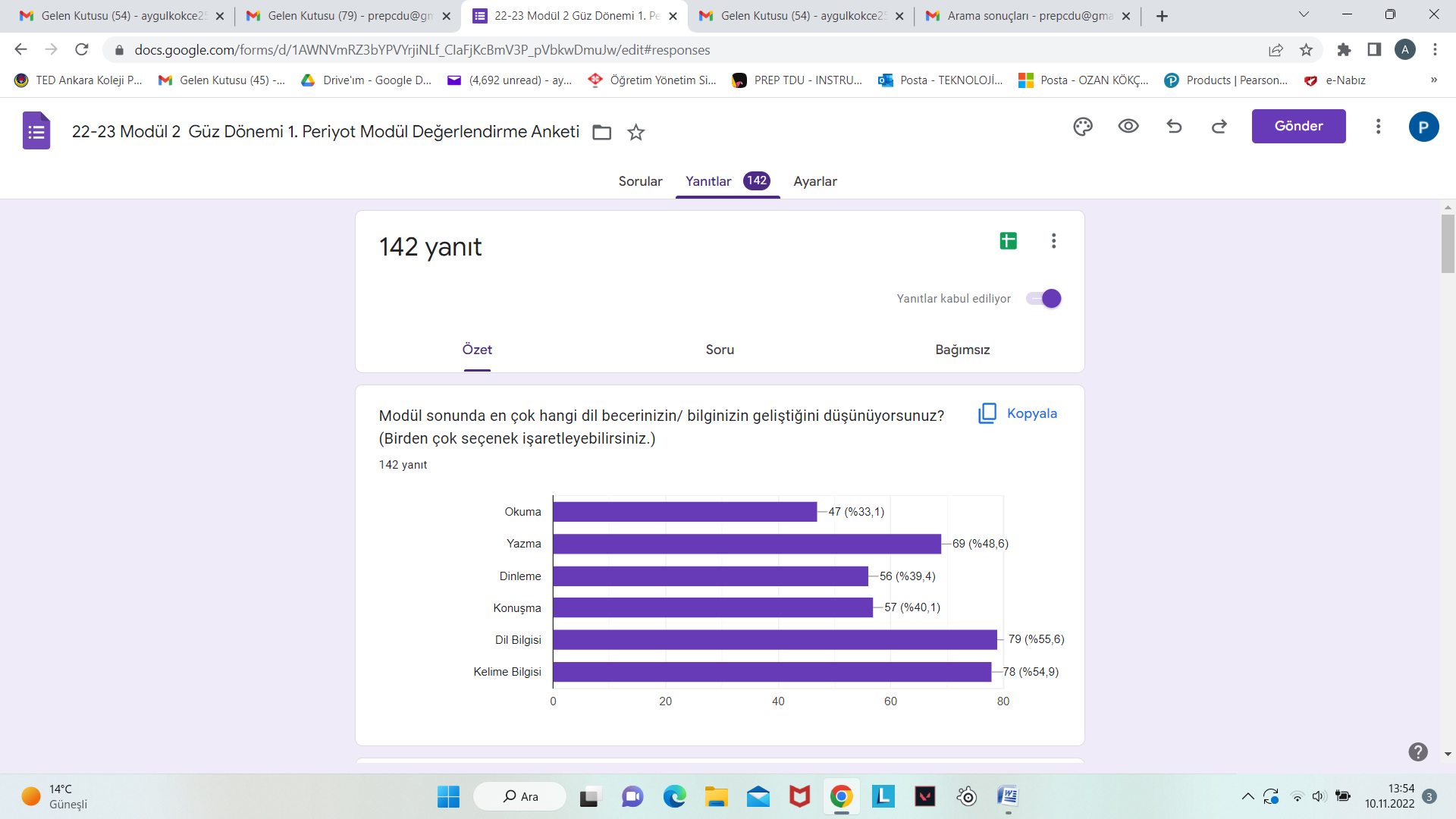 Öğrencilerin % 55,6’sı en çok dil bilgisinin geliştiğini düşünürken en az geliştiği düşünülen beceri % 33,1 ile okuma olmuştur. Tablo 2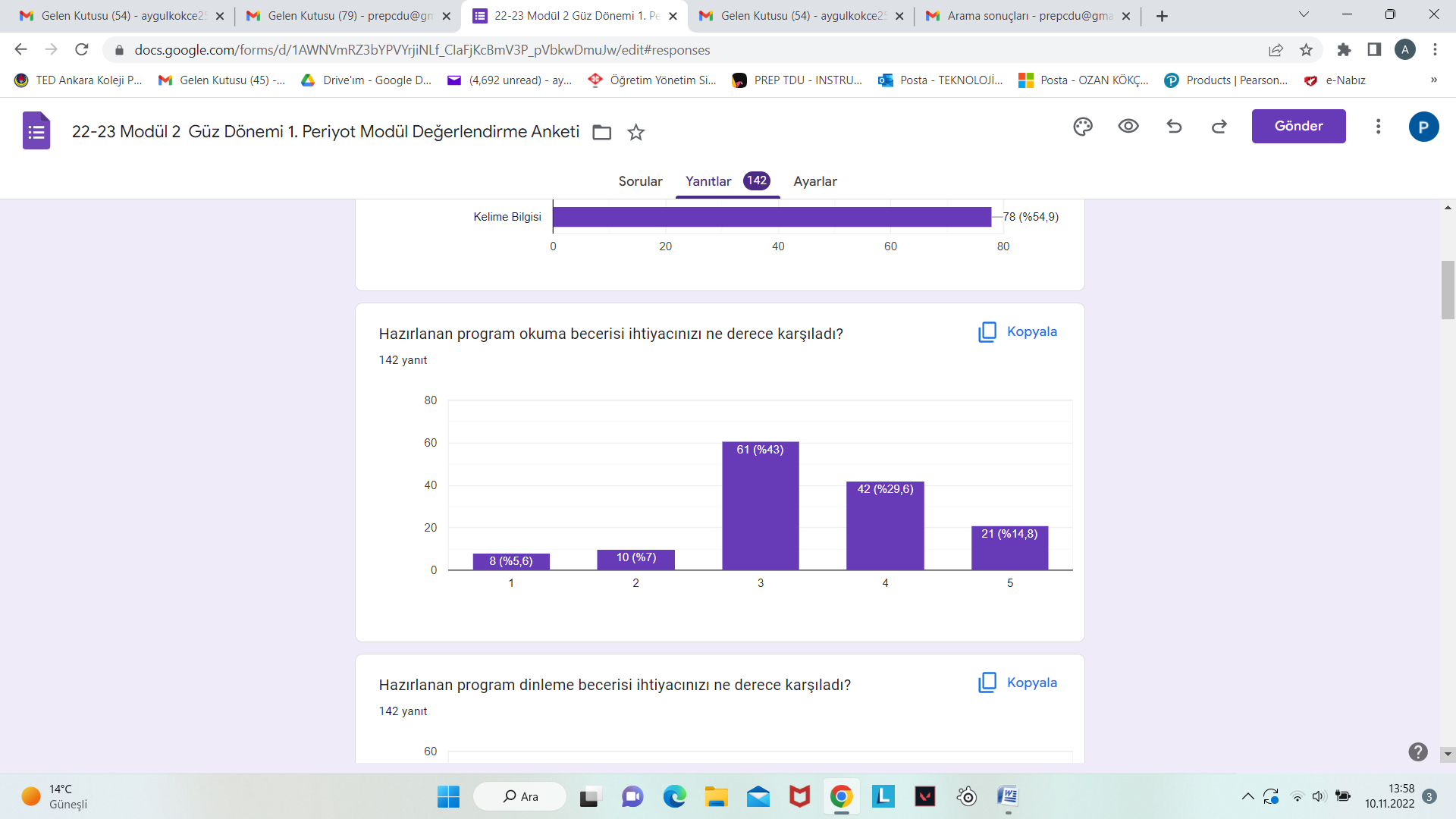 Öğrencilerin %43’ü bu ifadeye orta düzeyde katılırken, % 5,6’sı hiç katılmadıklarını ifade etmiştir.Tablo 3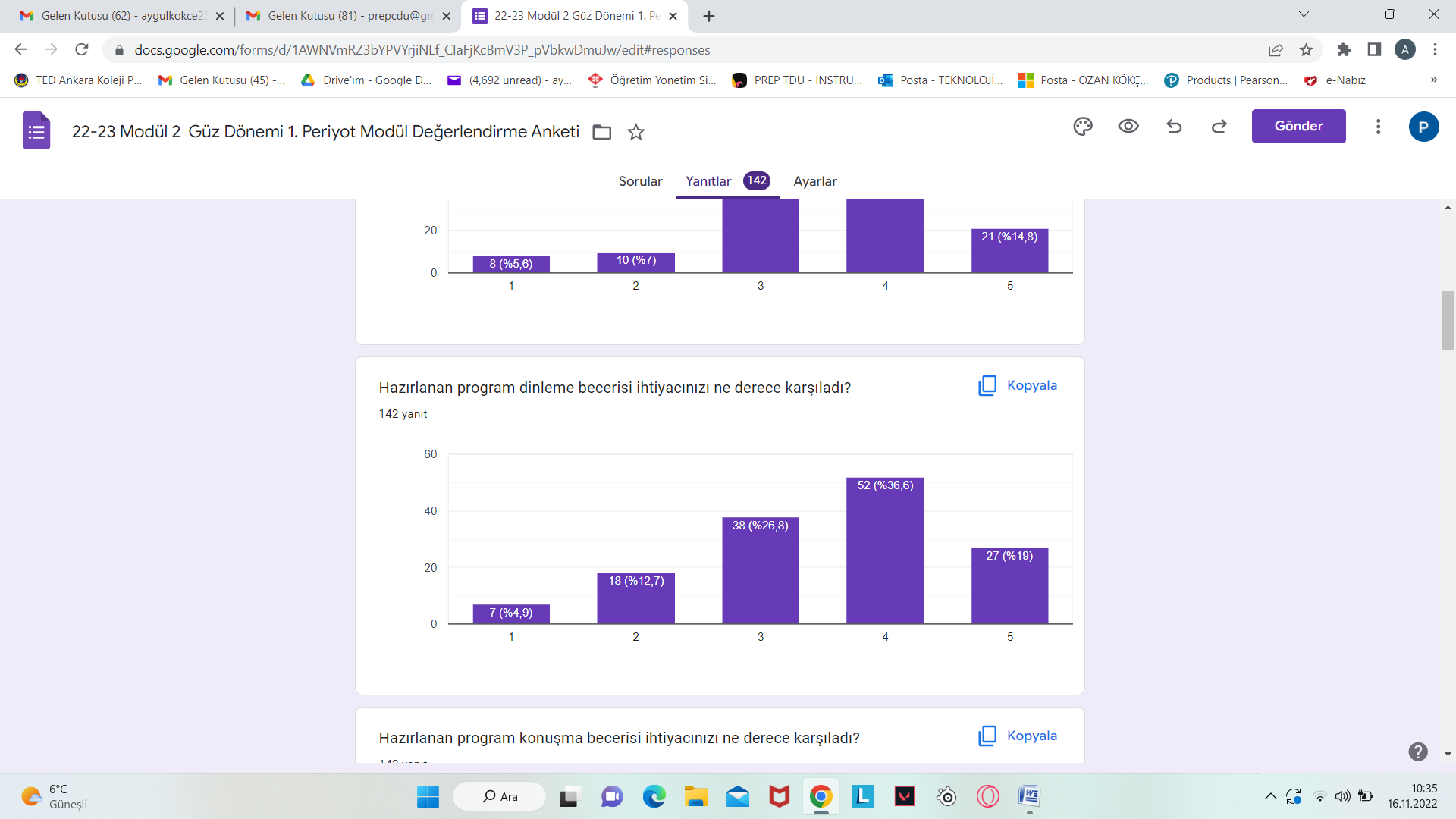 Hazırlanan program dinleme becerisi ihtiyacınızı ne derece karşıladı ifadesine öğrencilerin % 36,6’sı çoğunlukla katılırken, % !9’u tamamen katıldıklarını belirtmiştir. % 4,9’luk bir kesim ise bu ifadeye hiç katılmadıklarını ifade etmiştir.Tablo 4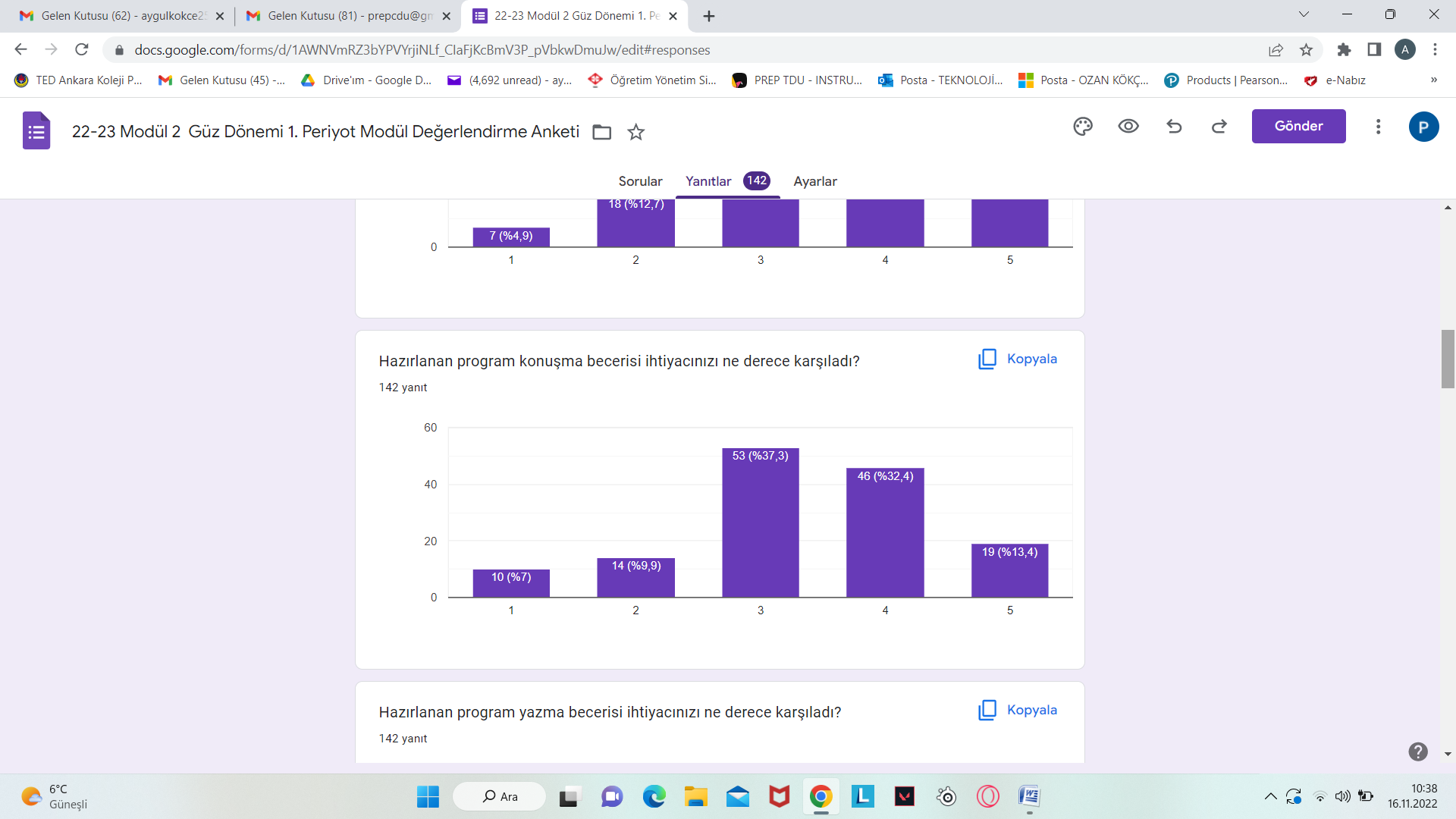 Öğrencilerin %37,3’ü bu ifadeye orta düzeyde katıldıklarını belirtirken, %32,4’ü çoğunlukla ve %13,4’ü tamamen katıldıklarını belirtmiştir. %7’si ise hiç katılmadıklarını belirtmiştir.Tablo 5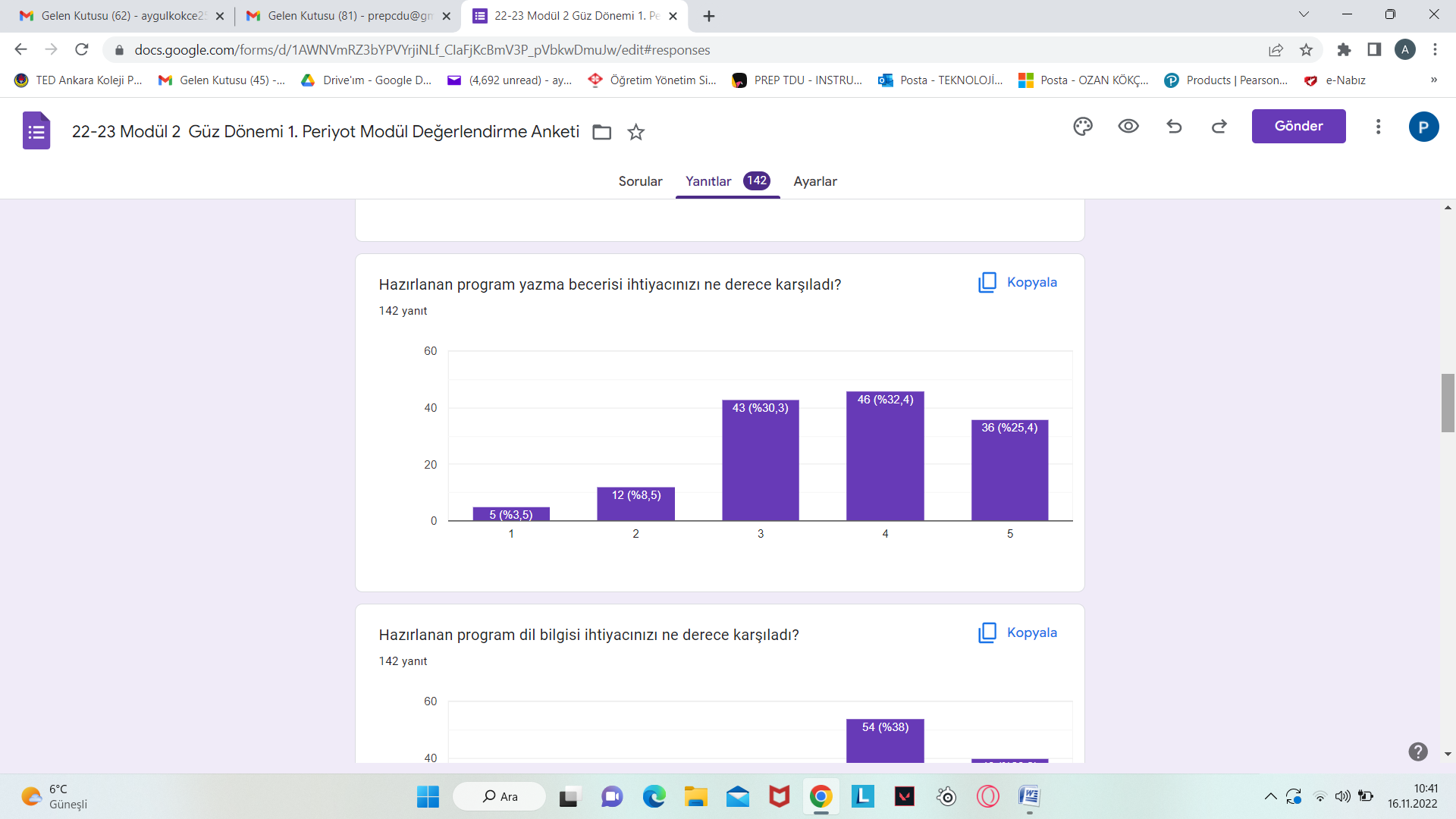 Hazırlanan program yazma becerisi ihtiyacınızı ne derecede karşıladı ifadesine öğrencilerin % 32,4’ü çoğunlukla katılırken, % 3,5’i hiç katılmadıklarını belirtmiştir.Tablo 6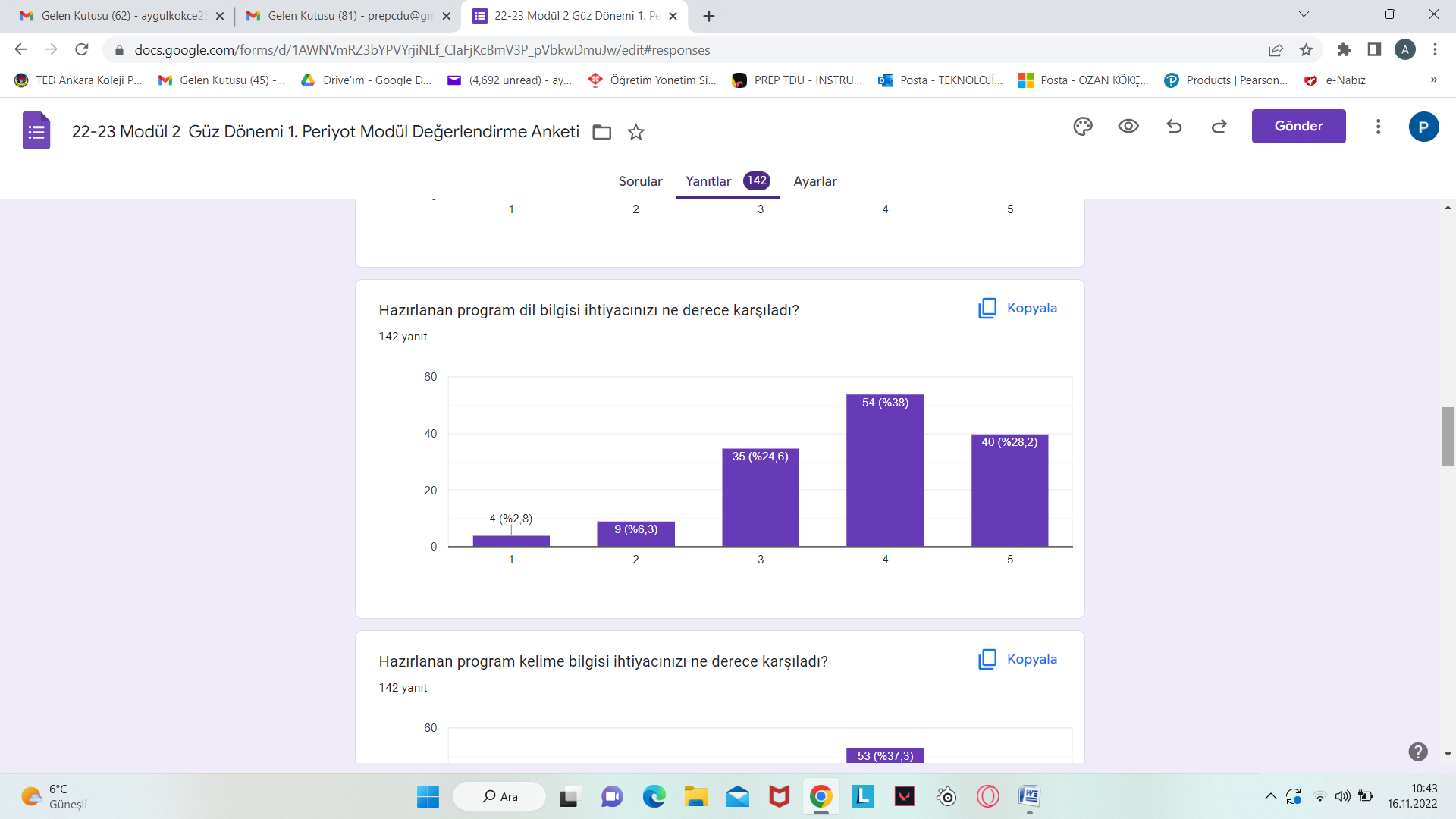 Öğrencilerin %38’i bu ifadeye çoğunlukla katıldıklarını belirtirken, %2,8’i hiç katılmadıklarını ifade etmiştir.Tablo 7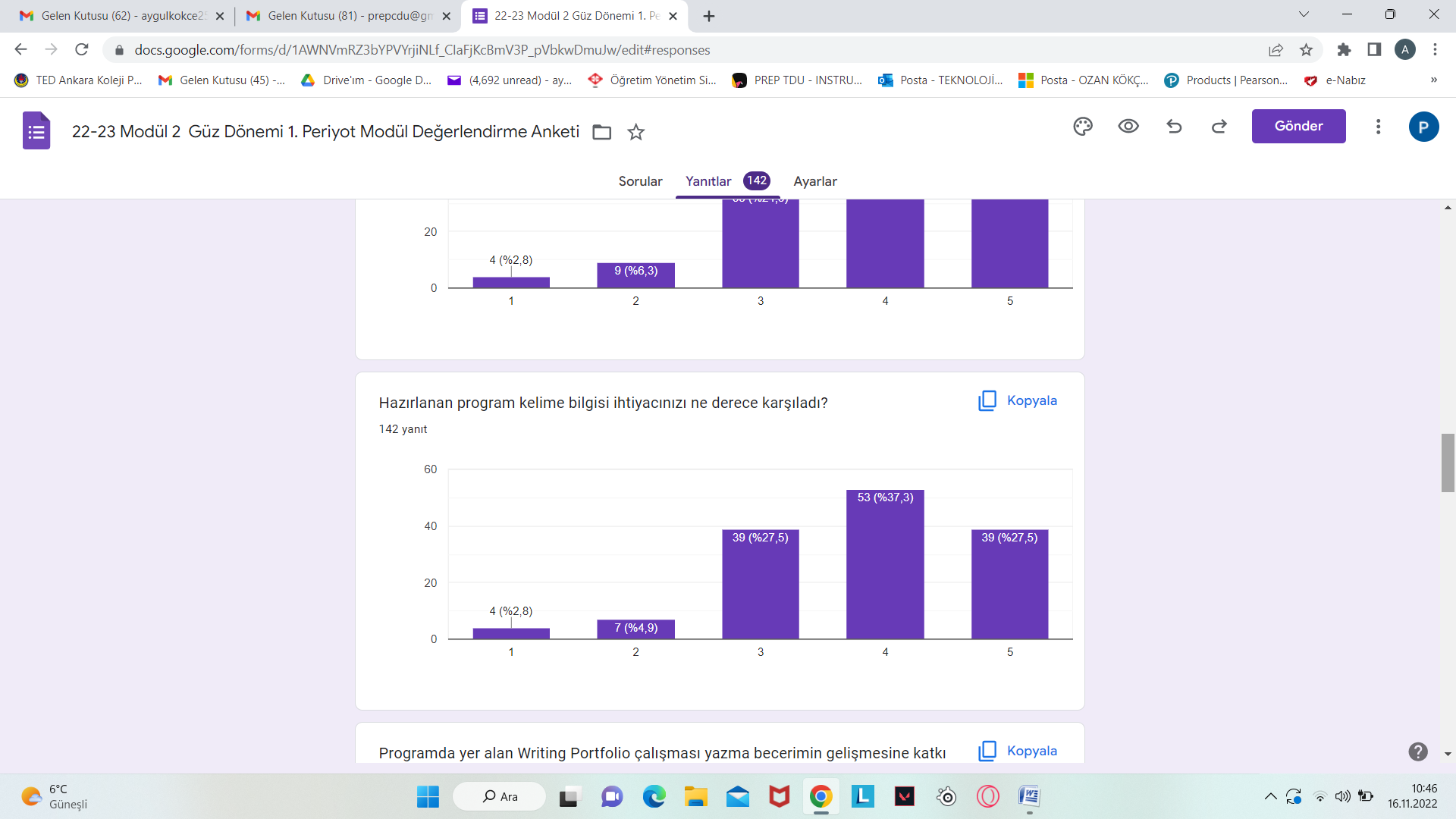 Hazırlanan program kelime bilgisi ihtiyacınızı ne derece karşıladı ifadesine öğrencilerin %37,3’ü çoğunlukla, % 2,8’i ise hiç karşılamadığını belirtmiştir.Tablo 8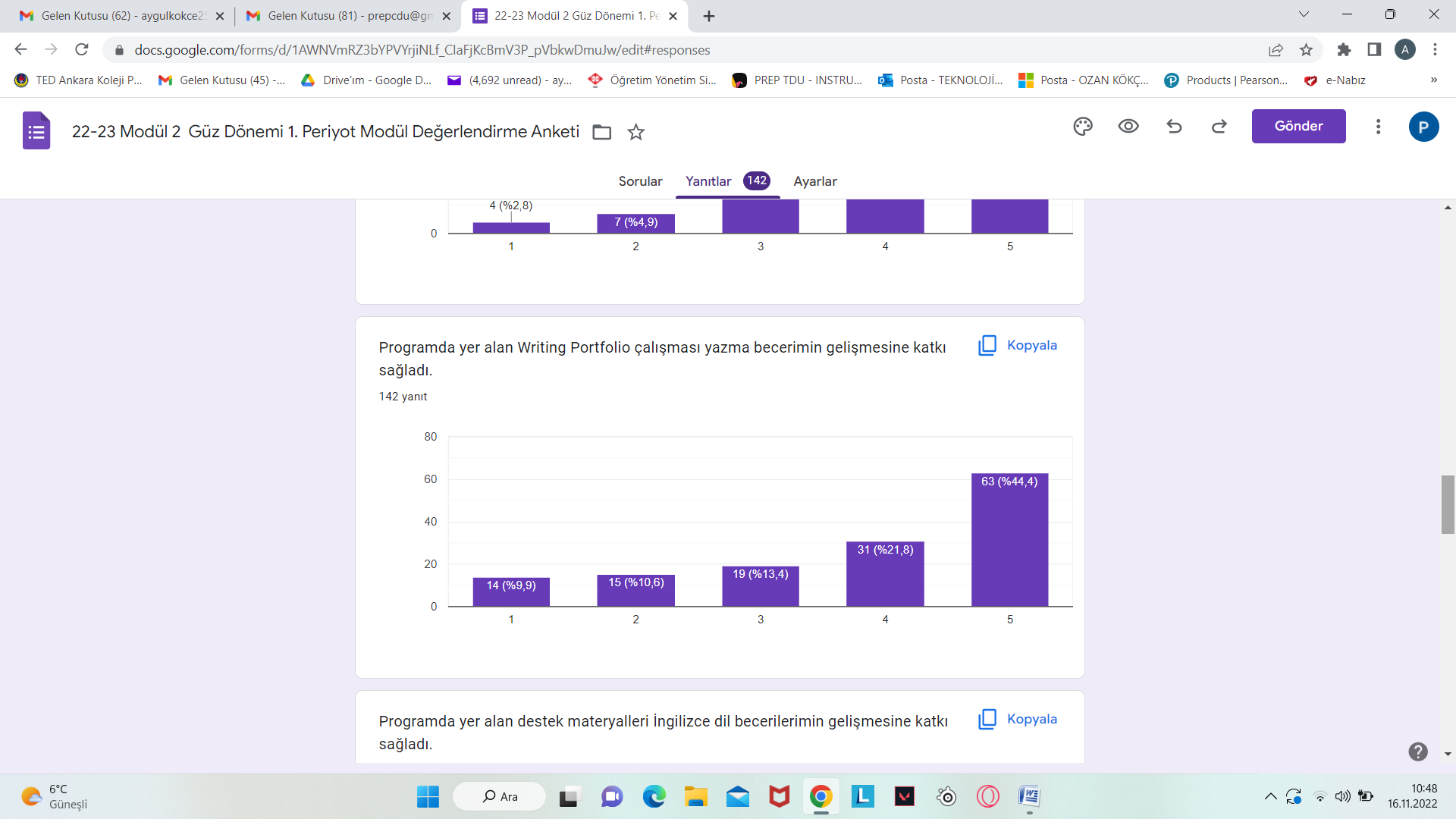 Öğrencilerin %44,4’ü bu ifadeye kesinlikle katılırken, % 21,8’i de katıldıklarını belirtmiştir.Tablo 9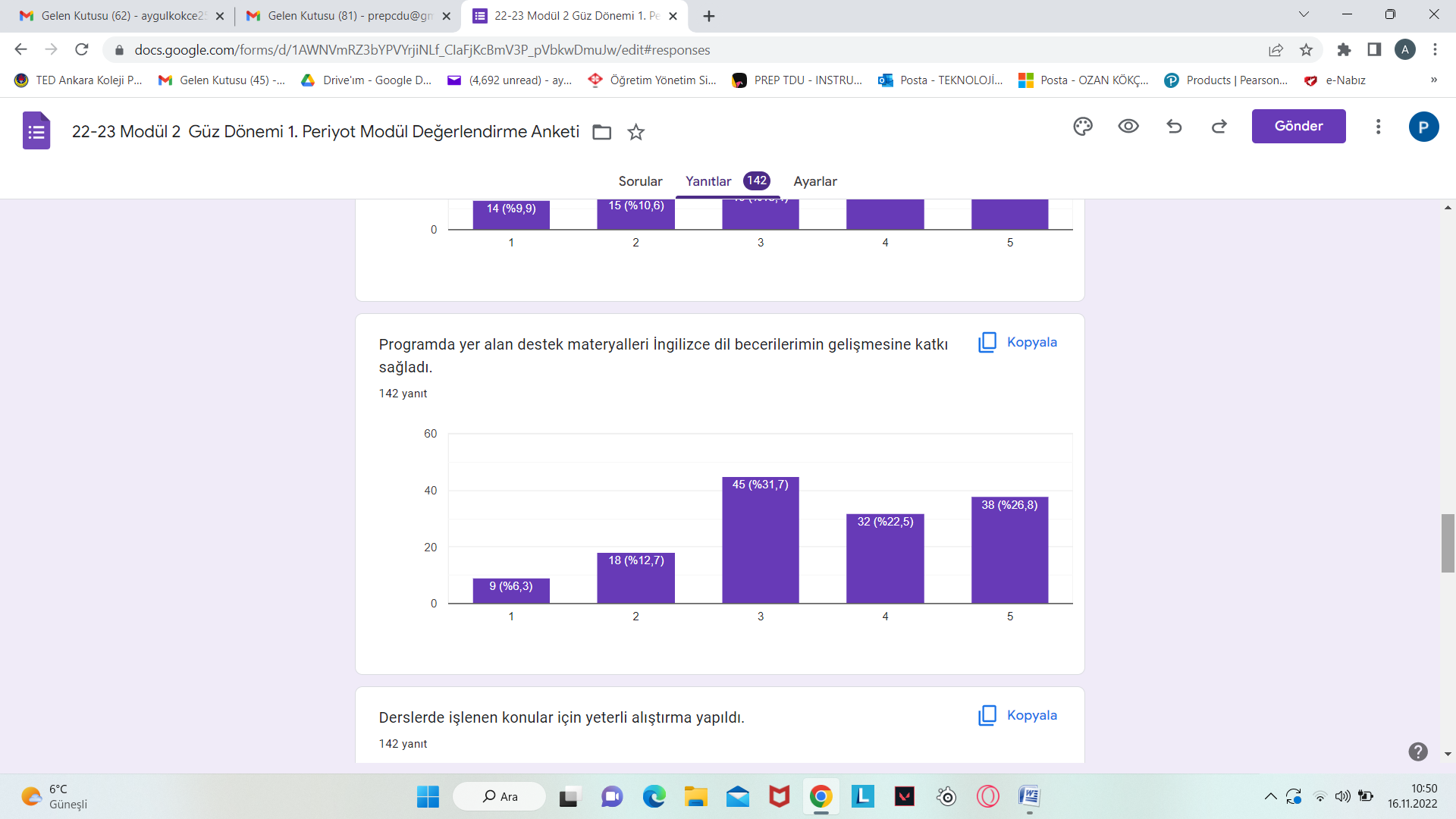 Öğrencilerin % 31,7’si bu ifade için kararsız olduğunu belirtirken %26,8’i kesinlikle katıldıklarını belirtmiştir.Tablo 10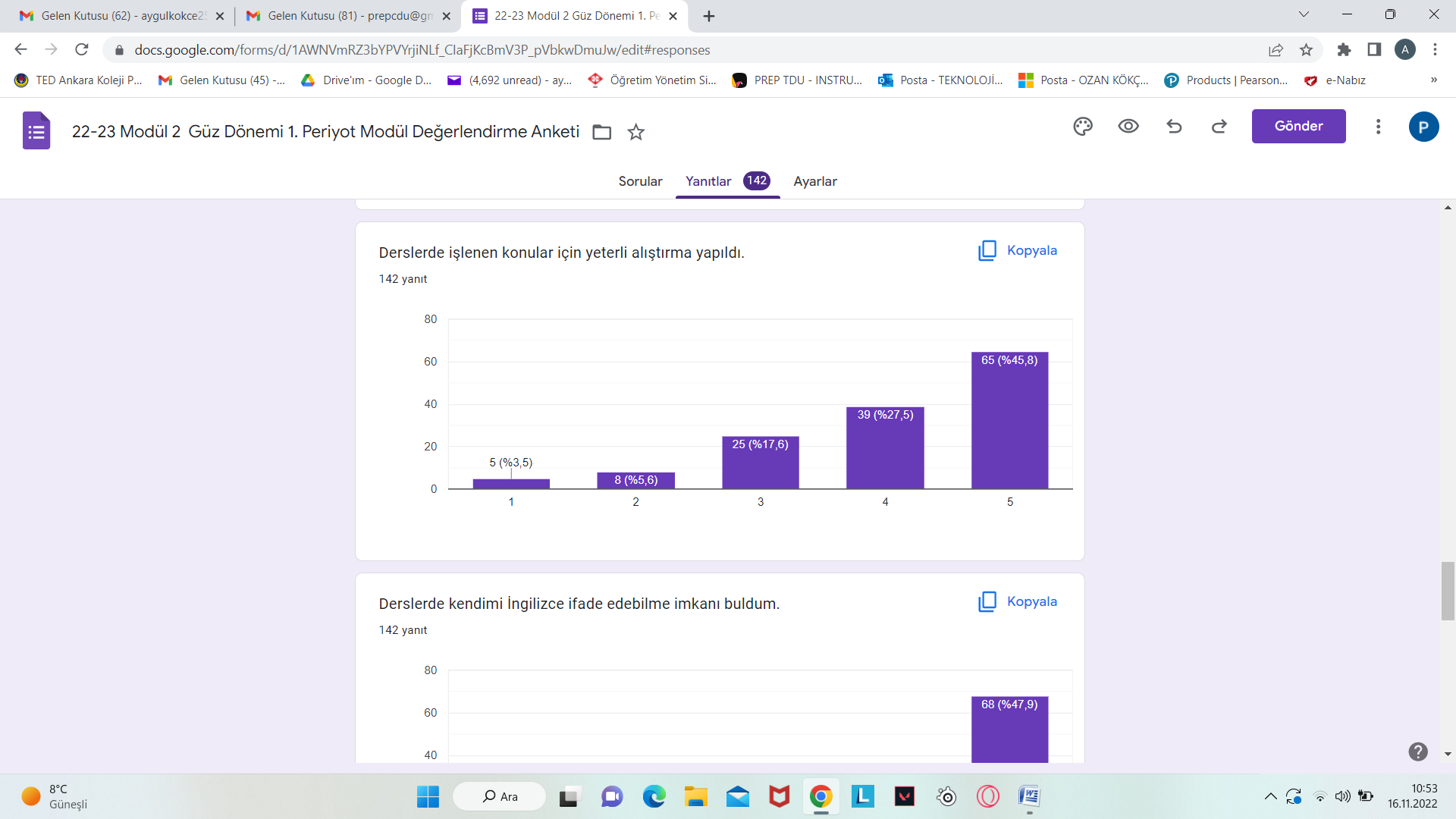 Derslerde işlenen konular için yeterli alıştırma yapıldı ifadesine öğrencilerin % 45,8’i kesinlikle katılırken, % 3,5’i kesinlikle katılmadıklarını ifade etmişlerdir.Tablo 11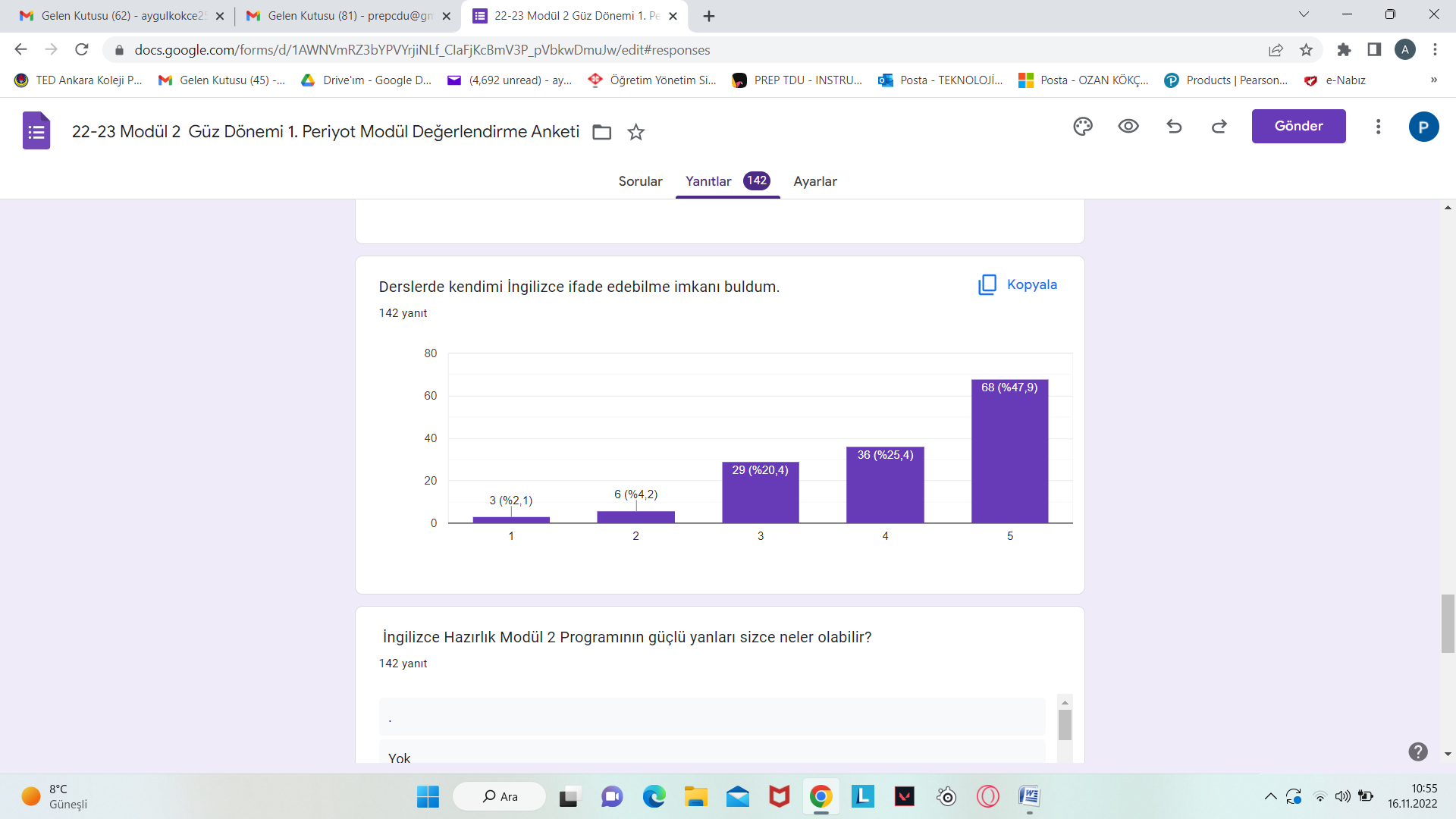 Öğrencilerin %47,9’u bu ifadeye kesinlikle katılırken, %20,4’ü kararsız olduğunu belirtmiştir. 